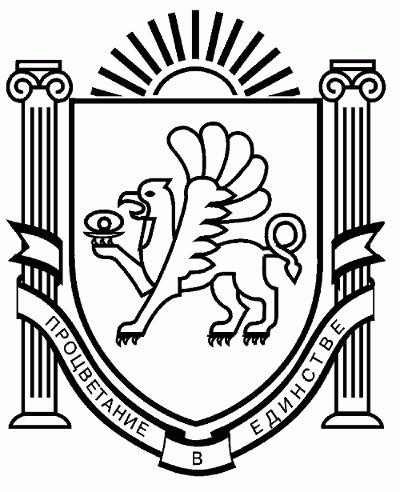 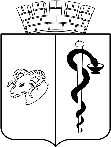 АДМИНИСТРАЦИЯ ГОРОДА ЕВПАТОРИИРЕСПУБЛИКИ КРЫМПОСТАНОВЛЕНИЕ________________                                                                                                 №____________ЕВПАТОРИЯО внесении изменений в постановление администрации города Евпатории Республики Крым от  08.02.2024  №206-п«Об утверждении порядка установления фактов проживания в жилыхпомещениях, находящихся в зоне чрезвычайной ситуации, нарушенияусловий  жизнедеятельности и утраты имущества  первой необходимостив результате  чрезвычайной  ситуации на территории  муниципальногообразования  городской  округ  Евпатория  Республики  Крым»В соответствии со статьями 16, 16.1 Федерального закона от 06.10.2003 № 131-ФЗ «Об общих принципах организации местного самоуправления в Российской Федерации», Федеральным законом от 21.12.1994 №68-ФЗ «О защите населения и территорий от чрезвычайных ситуаций природного и техногенного характера», Законом Республики Крым от 17.12.2014 № 34-ЗРК/2014 «О наделении органов местного самоуправления отдельными государственными полномочиями в сфере социальной защиты населения, опеки и попечительства отдельных категорий граждан в Республики Крым», постановлением Совета министров Республики Крым от 23.05.2022 № 367 «Об утверждении Порядка и условий назначения и выплаты единовременных денежных выплат гражданам в случаях возникновения чрезвычайных ситуаций природного и техногенного характера и типового Порядка установления фактов проживания в жилых помещениях, находящихся в зоне чрезвычайной ситуации, нарушения условий жизнедеятельности и утраты имущества первой необходимости в результате чрезвычайной ситуации», Методическими рекомендациями по порядку подготовки списков граждан, нуждающихся в получении единовременной материальной помощи, финансовой помощи в связи с утратой ими имущества первой необходимости, единовременного пособия в связи с гибелью (смертью) члена семьи (включая пособие на погребение погибшего (умершего) члена семьи) и единовременного пособия в связи с получением вреда здоровью при ликвидации последствий чрезвычайных ситуаций природного и техногенного характера, утвержденными протоколом Министерством Чрезвычайных Ситуаций Российской Федерации от 03.03.2022 №2-4-71-7-11, Уставом муниципального образования городской округ Евпатория Республики Крым, в целях назначения и выплаты единовременной материальной помощи и финансовой помощи в связи с утратой имущества первой необходимости в случаях возникновения чрезвычайных ситуаций гражданам, проживающим в жилых помещениях на территории муниципального образования городской округ Евпатория Республики Крым, которое попало в зону чрезвычайной ситуации, администрация города Евпатории Республики  Крым   п о с т а н о в л я е т:1. Внести изменения в постановление администрации города Евпатории Республики Крым от  08.02.2024 №206-п «Об утверждении порядка установления фактов проживания в жилых помещениях, находящихся в зоне чрезвычайной ситуации, нарушения условий  жизнедеятельности и утраты имущества  первой необходимости в результате  чрезвычайной  ситуации на территории  муниципального образования  городской  округ  Евпатория  Республики  Крым»:1.1. Изложить п.1.10  раздела 1 порядка в следующей редакции:«1.10. Заключение комиссии подписывается не менее тремя ее членами, утверждается главой администрации города Евпатории Республики Крым с расшифровкой подписи, проставлением даты и заверяется соответствующей печатью.»2. Настоящее постановление вступает в силу со дня его обнародования на официальном портале Правительства Республики Крым – http://rk.gov.ru в разделе: «Муниципальные образования», подраздел – «Евпатория», а также на официальном сайте муниципального образования городской округ Евпатория Республики Крым                                        - http://my-evp.ru в разделе «Документы», подраздел «Документы администрации»  в информационно - телекоммуникационной сети общего пользования и подлежит опубликованию информационного сообщения о нём в печатных средствах массовой информации, учрежденных органом местного самоуправления городского округа Евпатория и  распространяет свое действие на правоотношения, возникшие с 29 ноября 2023 года.3. Контроль за исполнением настоящего постановления  оставляю за собой.Врио главы администрации городаЕвпатории Республики Крым                                                           И.И.ПросоедовПОЯСНИТЕЛЬНАЯ   ЗАПИСКАк проекту постановления администрации города ЕвпаторииРеспублики Крым «О внесении изменений в постановление администрации города Евпатории Республики Крым от  08.02.2024  №206-п «Об утверждении порядка установления фактов проживания в жилых помещениях, находящихся в зоне чрезвычайной ситуации, нарушенияусловий  жизнедеятельности и утраты имущества  первой необходимостив результате  чрезвычайной  ситуации на территории  муниципальногообразования  городской  округ  Евпатория  Республики  Крым»Разработка проекта постановления администрации города Евпатории Республики Крым «Об утверждении порядка установления фактов проживания в жилых помещениях, находящихся в зоне чрезвычайной ситуации, нарушения условий жизнедеятельности и утраты имущества первой необходимости в результате чрезвычайной ситуации на территории муниципального образования городской округ Евпатория  Республики  Крым» , обусловлена необходимостью упрощения работы комиссии и приведения положений порядка к распоряжению № 378-р  от 28.12.2023 года.Проект постановления администрации города Евпатории Республики Крым «Об утверждении порядка установления фактов проживания в жилых помещениях, находящихся в зоне чрезвычайной ситуации, нарушения условий жизнедеятельности и утраты имущества первой необходимости в результате чрезвычайной ситуации на территории муниципального образования городской округ Евпатория Республики Крым»  является нормативно-правовым актом.19.03.2024 года проект постановления администрации города Евпатории Республики Крым «Об утверждении порядка установления фактов проживания в жилых помещениях, находящихся в зоне чрезвычайной ситуации, нарушения условий жизнедеятельности и утраты имущества первой необходимости в результате чрезвычайной ситуации на территории муниципального образования городской округ Евпатория  Республики  Крым» размещен на официальном сайте Правительства Республики Крым – http://rk.gov.ru в разделе: муниципальные образования, подраздел – Евпатория для прохождения независимой экспертизы. Проект постановления администрации города Евпатории Республики Крым «Об утверждении порядка установления фактов проживания в жилых помещениях, находящихся в зоне чрезвычайной ситуации, нарушения условий жизнедеятельности и утраты имущества первой необходимости в результате чрезвычайной ситуации на территории муниципального образования городской округ Евпатория Республики  Крым» не содержит коррупциогенного фактора.Начальник департамента труда и социальной защиты населения администрации города Евпатории Республики Крым                            Н.Л.Могилат